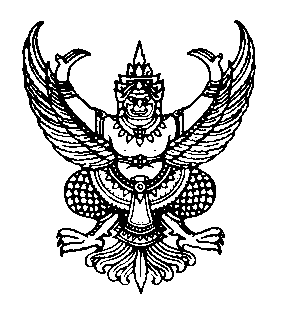  		 		 ประกาศสภาเทศบาลตำบลเขาชุมทองเรื่อง  เรียกประชุมสภาเทศบาลตำบลเขาชุมทอง สมัยสามัญ สมัยที่ ๔ ประจำปี พ.ศ.๒๕๕๙ 		ตามที่สภาเทศบาลตำบลเขาชุมทอง ได้กำหนดสมัยประชุมสภาเทศบาล สมัยสามัญ สมัยที่ ๒ ประจำปี พ.ศ.๒๕๕๙ ตั้งแต่วันที่ ๒๑ กันยายน – ๒๐ ตุลาคม ๒๕๕๙ ในคราวประชุมสภาเทศบาล สมัยสามัญ สมัยที่ ๑ ครั้งที่ ๑ ประจำปี พ.ศ.๒๕๕๙ เมื่อวันจันทร์ ที่ ๒๘ มีนาคม ๒๕๕๙ นั้น 		อาศัยอำนาจตามความในมาตรา ๒๕ แห่งพระราชบัญญัติเทศบาล พ.ศ. ๒๔๙๖  แก้ไขเพิ่มเติม (ฉบับที่ ๑๓) พ.ศ.๒๕๕๒ ประกอบกับข้อ ๒๒ ของระเบียบกระทรวงมหาดไทย ว่าด้วยข้อบังคับ     การประชุมสภาท้องถิ่น พ.ศ.๒๕๔๗ แก้ไขเพิ่มเติม (ฉบับที่ ๒) พ.ศ.๒๕๕๔  จึงประกาศเรียกประชุมสภาเทศบาล สมัยสามัญ สมัยที่ ๔ ประจำปี พ.ศ.๒๕๕๙ ตั้งแต่วันที่ ๒๑ กันยายน – ๒๐ ตุลาคม ๒๕๕๙ มีกำหนด ๓๐ วัน		ประกาศ ณ วันที่ ๑๒ กันยายน พ.ศ.๒๕๕๙                                                                   อุดม  ธานีรัตน์  			            (นายอุดม  ธานีรัตน์)                                                      ประธานสภาเทศบาลตำบลเขาชุมทอง